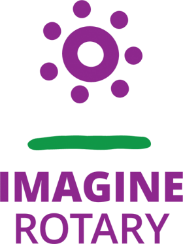 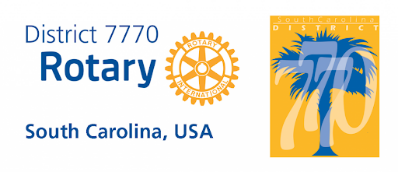 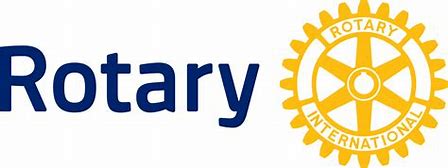 Rotary International District 7770         2022-23 Membership Growth Toolbox“Together Let’s Grow Rotary”To build Membership Growth in 2022-23 Rotary International and Zone 33 leaders are encouraging clubs to go back to the basics and grow membership using a nuts and bolts approach. The following “Let’s Grow Rotary” TOOLBOX offers a variety of materials, checklists, and tried-and-true techniques and strategies to inspire and assist clubs in growing membership.***Rotary International Zone 33 Resource Library is extremely easy to use and accessible. No required login or password. Just google Rotary International Zone 33 and voila!District 7770 Membership Team Contact Information	List of those serving on District Membership Team & contact information. District Reference Manual or email Sandy Olson at sandyo@sc.rr.comMembership Growth Team	Recommended composition of a club membership growth team. DACdb-District Files-MembershipMembership Growth Plan	Template and sample club membership growth plan. DACdb-District Files-Membership or email Sandy Olson at sandyo@sc.rr.comMembership Goal Worksheet	One-page snapshot of a club’s attrition & attraction history for setting growth goals. DACdb-District Files-Membership or email Sandy Olson at sandyo@sc.rr.com.Intentional Growth Strategies & Discover Rotary	Top 10 Intentional Growth Strategies PROVEN to grow Rotary Clubs. Zone 33 Resource Library.Who Do You Know? Club Assembly Membership Exercise (thought-starter worksheet to help club members think of potential Rotarians from business associates to customers, friends, neighbors & family)	Recipe for a successful Discover Rotary Event. Zone 33 Resource Library.	Discover Rotary Power Point. Zone 33 Resource Library or email Sandy Olson at sandyo@sc.rr.com.Membership Event Grant (MEG) Application Form	Application Form to apply for a grant. DACdb-District Files-Membership.Root Out Complacency Strategies	Recommended strategies for rooting out complacency. Zone 33 Resource Library and Rotary International Learning Center at learn.rotary.org.Changing Club Culture	Tried and proven, can’t miss, step-by-step recipe for changing the growth culture of a Rotary Club. Rotary Clubs are as resistant to change as any organization. That’s because complacency can easily get rooted in a club. It takes an intentional, stepwise approach to move the needle.Diversity, Equity & Inclusion Plan	Recommendations for incorporating DEI in a club’s membership growth strategies. Rotary International Learning Center at learn.rotary.org.New Member Induction Ceremony	Sample new member induction ceremony at Zone 33 Resource Library or email Sandy Olson at sandyo@sc.rr.com.New Member Orientation & Training Program	Instructions for developing a New Member Orientation & Training Program. Zone 33 Reference Library or Rotary International Learning Center at learn.rotary.org.New Member Mentor Program	Instructions for developing a New Member Mentor Program. Zone 33 Reference Library or Rotary International Learning Center at learn.rotary.org.Innovative Club and Membership Approaches	List of innovative club and membership options. Zone 33 Resource Library or Rotary International Learning Center at learn.rotary.org.Membership Month & New Club Development Month Ideas & Recommendations	Recommendations for a variety of programs to celebrate Membership Month-August. Email Sandy Olson at sandyo@sc.rr.com.Rotary International & Zone 33 Training OpportunitiesHundreds of excellent training videos and Power Point presentations in RI’s Learning Center and in the Zone 33 Resource Library.Courageous Club TurnaroundGreat video on the journey of one club from membership decline to membership growth. Zone 33 Reference Library.Rotary Club Health Check (link)A comprehensive, introspective look at your club and the club experience you’re providing your members. A great club assembly activity to take a close look at what’s keeping members from inviting prospective members to club meetings/events.